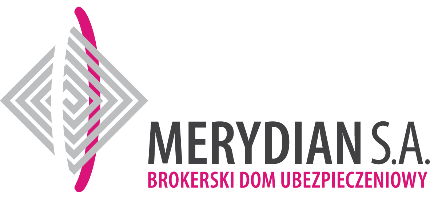 Merydian Brokerski Dom Ubezpieczeniowy S.A. w ŁodziJesteśmy jedną z czołowych firm brokerskich w kraju. Cenimy sobie pracę zespołową, rozwój, wysoką jakość obsługi i dbałość o potrzeby Klienta. Dołącz do naszego zespołu!W związku z dynamicznym rozwojem firmy poszukujemy osób na stanowisko:Specjalista ds. Likwidacji Szkód – Brokerdo Biura Prawnego i Likwidacji Szkód w ŁodziOpis stanowiska: Osoba zatrudniona na tym stanowisku będzie odpowiedzialna za wsparcie Klientów w procesie likwidacji szkód. Szukamy zarówno specjalistów w zakresie likwidacji szkód z ubezpieczeń odpowiedzialności cywilnej jak 
i szkód z ubezpieczeń mienia. Do zakresu zadań należeć będzie m.in.: kontakt z Klientami i zakładami ubezpieczeń oraz ich rzeczoznawcami, zgłaszanie szkód do zakładów ubezpieczeń, zapewnienie Klientom transparentności procesów likwidacji szkód, dbałość o jakość i terminowość decyzji wydawanych przez zakłady ubezpieczeń, udział w oględzinach, organizowanie i udział w negocjacjach z ubezpieczycielami, Klientami, poszkodowanymi, weryfikacja prawidłowości decyzji wydawanych przez ubezpieczycieli , przygotowywanie odwołań od decyzji ubezpieczycieli, analiza szkodowości Klientów, opracowywanie wzorów dokumentów /np. instrukcji szkodowych, umów/, prezentacja Klientom zasad postępowania w przypadku zaistnienia zdarzeń szkodowych, prowadzenie innych prezentacji np. w zakresie zdarzeń niepożądanych i szkód w podmiotach leczniczych, rejestrowanie szkód w systemie, podłączanie dokumentów, dbałość o aktualizację danych i stanów szkód w systemie, wsparcie merytoryczne pracowników pozostałych Biur,śledzenie zmian przepisów prawnych i orzecznictwa dotyczących w szczególności: ubezpieczeń, prawa cywilnego, prawa medycznego, Prawa Zamówień Publicznych, Wymagania:wykształcenie wyższe (najlepiej techniczne lub prawnicze) albo w trakcie studiów, uprawnienia do wykonywania czynności brokerskich (zdany egzamin brokerski, ewentualnie gotowość przystąpienia do niego wkrótce),co najmniej roczne doświadczenie w pracy w likwidacji szkód, znajomość pakietu MS Office, znajomość branży ubezpieczeniowej, dynamizm działania i komunikatywność,dokładność i systematyczność w pracy,dobra organizacji pracy, czynne prawo jazdy kat. B,Dodatkowym atutem będzie: umiejętność weryfikacji kosztorysów budowlanych, kalkulacji szkód komunikacyjnych, dobra znajomość jęz. angielskiego, Oferujemy: ciekawą i pełną wyzwań pracę,atrakcyjny system wynagrodzenia, zatrudnienie na umowę o pracę, możliwość rozwoju zawodowego i podnoszenia kwalifikacji, udział w szkoleniach, dodatkowe benefity dla pracowników np. prywatną opiekę medyczną . Jeżeli chcecie Państwo dołączyć do naszego zespołu, prosimy o przesyłanie aplikacji do 15.10.2020r. na adres broker@merydian.pl z dopiskiem w tytule e-maila: „Rekrutacja na stanowisko Specjalista ds. Likwidacji Szkód - Broker” Skontaktujemy się z wybranymi kandydatami celem zaproszenia na rozmowę kwalifikacyjną.Prosimy o zawarcie w CV klauzuli: "Wyrażam zgodę na przetwarzanie przez „MERYDIAN” Brokerski Dom Ubezpieczeniowy S.A. z siedzibą w Łodzi moich danych osobowych zawartych w dostarczonych przez mnie dokumentach aplikacyjnych w celach związanych z prowadzoną rekrutacją.” Jeżeli chcecie Państwo, abyśmy rozpatrzyli Państwa kandydaturę także w przyszłych procesach rekrutacji, prosimy o wyrażenie zgody poprzez dodanie dodatkowego oświadczenia o treści: "Wyrażam zgodę na przetwarzanie przez „MERYDIAN” Brokerski Dom Ubezpieczeniowy S.A. z siedzibą w Łodzi moich danych osobowych zawartych w dostarczonych przez mnie dokumentach aplikacyjnych w celach związanych z przyszłymi rekrutacjami przez okres 1 roku.” Jednocześnie informujemy, że w odniesieniu do danych osobowych przetwarzanych na podstawie zgody, przysługuje Państwu prawo do cofnięcia zgody w dowolnym momencie bez wpływu na zgodność z prawem przetwarzania, którego dokonano na podstawie zgody przed jej cofnięciem. Zgodę można wycofać poprzez złożenie oświadczenia na adres e-mail: broker@merydian.pl INFORMACJA O PRZETWARZANIU DANYCH OSOBOWYCH Na podstawie art. 13 ust. 1 i 2 RODO (rozporządzenia Parlamentu Europejskiego i  Rady (UE) 2016/679 z dnia 27 kwietnia 2016 r. w sprawie ochrony osób fizycznych w  związku z przetwarzaniem danych osobowych i w sprawie swobodnego przepływu takich danych oraz uchylenia dyrektywy 95/46/WE, Dz.U.UE.L.2016.119.1), informujemy, że:Administratorem danych osobowych Kandydata do pracy jest „MERYDIAN” Brokerski Dom Ubezpieczeniowy S.A. z siedzibą w Łodzi 90-456, ul. Piotrkowska 233, zwany dalej pracodawcą.We wszelkich sprawach z zakresu ochrony danych osobowych Kandydat może kontaktować się z naszym Inspektorem Ochrony Danych pod adresem e-mail: iod@merydian.pl.Dane osobowe Kandydata przetwarzane będą w celach związanych z rekrutacją, przy czym podstawą prawną przetwarzania danych osobowych jest przede wszystkim art. 6 ust. 1 lit. c w związku z art. 221 kodeksu pracy, a także art. 6 ust. 1 lit. a rodo, a więc zgoda na przetwarzanie danych osobowych zawartych w CV lub w innych dokumentach, które Kandydat dostarczył pracodawcy, a które nie są wyraźnie wymagane przepisami prawa pracy.W odniesieniu do danych osobowych przetwarzanych na podstawie zgody, Kandydat ma prawo do cofnięcia zgody w dowolnym momencie bez wpływu na zgodność z prawem przetwarzania, którego dokonano na podstawie zgody przed jej cofnięciem.Pracodawca nie będzie udostępniał danych osobowych Kandydata żadnym odbiorcom. Dane osobowe Kandydata przetwarzane będą przez czas trwania rekrutacji lub za jego zgodą także przez okres 1 roku od złożenia aplikacji przez Kandydata na potrzeby przyszłych rekrutacji.Kandydat ma prawo do dostępu do swoich danych oraz ich sprostowania, usunięcia ograniczenia przetwarzania lub przenoszenia danych osobowych w przypadkach określonych w RODO.Kandydatowi przysługuje prawo do sprzeciwu realizowanego na zasadach określonych w RODO.W trakcie przetwarzania danych osobowych Kandydata nie dochodzi do wyłącznie zautomatyzowanego podejmowania decyzji ani do profilowania, o których mowa w art. 22 ust. 1 i 4 RODO. Oznacza to, że żadne decyzje dotyczące Kandydata nie będą zapadać wyłącznie automatycznie oraz, że nie buduje się żadnych jego profili.Jeśli Kandydat uzna, że przetwarzanie danych osobowych narusza obowiązujące przepisy prawa, przysługuje mu prawo wniesienia skargi do organu nadzorczego, którym w Polsce jest Prezes Urzędu Ochrony Danych.Przetwarzanie danych osobowych Kandydata jest niezbędne do przeprowadzenia rekrutacji. Kandydat podaje dane osobowe dobrowolnie, ale bez ich przetwarzania nie byłoby możliwe przeprowadzenie rekrutacji, a także zatrudnienie.